Publicado en Murcia el 10/12/2018 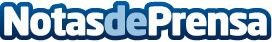 Consejos para elegir la música para bodas por Musical MastiaMusical Mastia ofrece una serie de consejos que son de gran utilidad a la hora de que una pareja elija la mejor música para su bodaDatos de contacto:Marta Ciruelos675356409Nota de prensa publicada en: https://www.notasdeprensa.es/consejos-para-elegir-la-musica-para-bodas-por Categorias: Música Sociedad Murcia Entretenimiento Celebraciones http://www.notasdeprensa.es